First Name of Application CV No 1643160Whatsapp Mobile: +971504753686 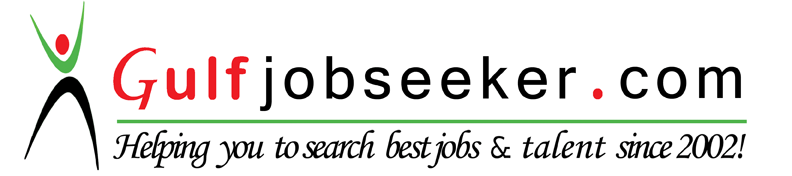 To get contact details of this candidate Purchase our CV Database Access on this link.http://www.gulfjobseeker.com/employer/services/buycvdatabase.php First Name of Application CV No 1643160Whatsapp Mobile: +971504753686 To get contact details of this candidate Purchase our CV Database Access on this link.http://www.gulfjobseeker.com/employer/services/buycvdatabase.php Personal DataDate of Birth   : 21-04-1991Gender           :  MaleNationality      :  IndianReligion          :  IslamMarital Status :  SingleLanguages KnownEnglishUrdu Hindi TamilMalayalamCareer Objective            To seek a suitable position commensurate with my qualification, skills and exposure to business knowledge and practices, and to utilize it to meet the growth and expectation of the organization. To join a renowned organization. Focus on cultivating and enhancing the best skill sets in Industry so to deliver the best output in terms of everything.Personal StrengthsFlexible & Positive attitude towards workHigh sense of commitment and dedicationAbility to learn and adopt new systems very fastAble to work independently and ready to assume responsibilitiesEducational Qualification Pre Degree Certificate  (HSC)Diploma In Desk Top Publishing (DTP)Higher Diploma in Computer ApplicationHistory of Experience Total All 5 years                           Period                 : 1 Year ( 2009  2010)Organization        : ANUSH SHARES & SEC.PVT LTD,CHENNAI-INDIA Designation	: Sales Operator Period                 : 2 Years ( 2010  2012)Organization        : ABDUL PRINTER    CHENNAI INDIA Designation         : DTP Operator   Period                 : 2012 December to till presentOrganization        : SANA FASHIONS ABUHAIL  DUBAI  U.A.E.Designation         : Senior Store Keeper        Working in a 19000 sq feet store and which has a stock holding capacity of 1,25,000 pieces. Responsible for Inventory management in the back store, both saleable and non saleable inventory.          Receiving and verifying stock when received, doing entries of in system. Maintaining and arranging the stock in store warehouse.